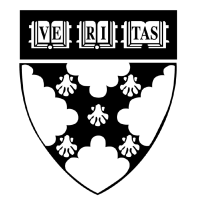 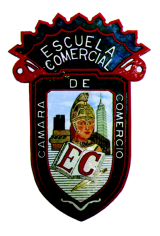 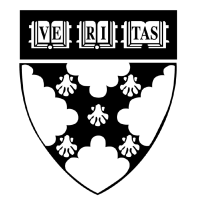 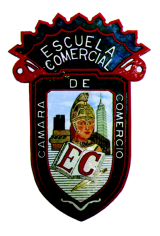 Tema:ActividadActividad 1:De la página 88 a la 97 del libro (pueden entregar copias, contestadas con pluma de color, los chicos que no tengan libro).Entregar para calificación el próximo viernes 9 de marzo.Materia: TutoriaProfesor: Gabriela Enriquez